CONCELLO DE CEDEIRA (A CORUÑA)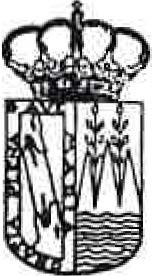 Teléfono: 981 48 00 00 - Fax: 981 48 25 06C.1.F.: P-1502200-GCONVOCATORIAVista a relación de expedientes conclusos posta a disposición desta Alcaldía pola Secretaría Xeral con data 01.03.2017, a efectos da súa inclusión na orde do día da sesión Ordinaria que a Xunta de Goberno Local realizará o día xoves 2 de marzo de 2017,No uso das facultades que me están conferidas ao abeiro do establecido no artigo 21.1.c) da Leí 7/1985, do 2 de abril, de Bases do Réxime Local, mediante o presente escrito convócaselle á Sesión Ordinaria que a Xunta de Goberno Local realizará, na Casa Consistorial, o próximo día xoves 2 de marzo de 2017 ás 12:00 horas, en primeira convocatoria, e procederase en segunda de acordo co estipulado no artigo 113.1.c) do R.O.F., coa seguinte:ORDE DO DÍA1.- APROBACIÓN, SI PROCEDE, DA ACTA DE 13.02.2017.2.- DAR CONTA DAS COMUNICACIÓNS PREVIAS DE OBRAS MENORES TRAMITADAS3.- LICENZA DE  EDIFICACIÓN 2016/U022/0000074.- CAMBIO DE TITULARIDADE DA LICENZA MUNICIPAL DE ACTIVIDADE EXPEDIENTE: 2012/U002/0000115.- CAMBIO DE TITULARIDADE DA LICENZA MUNICIPAL DE ACTIVIDADE EXPEDIENTE: 2017/U020/0000016.-APROBACION FACTURAS XGL7.-APROBACION DAS LIQUIDACIONS CORRESPONDENTES ATAXA POLA PRESTACION DO SERVIZO DE AXUDA NO FOGAR CORRESPONDENTES AO MES DE NOVEMBRO DE 20168.-APROBACION DAS LIQUIDACIONS CORRESPONDENTES A TAXA POLA PRESTACION DO SERVIZO DE AXUDA NO FOGAR CORRESPONDENTES AO MES DE DECEMBRO DE 20169.-RECURSO RECIBO LIXO Nº 14.201710.-BAIXA LIXO-NON HABITABLE Nº 15.201711.-RECURSO RECIBOS LIXO Nº 16.201712.-APROBACIÓN  EXPTE.CONTRATACIÓN  XOGOS BIOSAUDABLES13.- APROBACIÓN CERTIFICACIÓN DE OBRA DO MODIFICADO DA ÁREA RECREATIVA MAGDALENA14.- DAR CONTA DO DECRETO DE ALCALDÍA NÚM. 46/2017 DE 15.02.2017, DE APROBACIÓN DA CONVOCATORIA E BASES DO CONCURSO DE DISFRACES ENTROIDO 201715.- DAR CONTA DA RESOLUCIÓN DE ALCALDÍA DE DATA 21.02.17 Nº 61/2017 RELATIVA Á ADQUISICIÓN DA PARCELA Nº 816 DO POLIGONO 502 NO LUGAR DE AS PONTIGAS16.- DAR CONTA DA RESOLUCIÓN DE ALCALDIA NÚM 52/2017 DE DATA 17.02.2017 DE SOLICITUDE DE SUBVENCIÓN PARA VESTIARIOS DO CAMPO DE FÚTBOL DE CEDEIRA17.-DAR CONTA DA RESOLUCION DE ALCALDIA NUM 53/2017 DE DATA 17.02.2017 DE SOLICITUDE DE SUBVENCIÓN PARA SINALIZACION DE LUGARES DE INTERES TURISTICO18.- RATIFICACIÓN CONVENIO COA COFRADÍA "O SENTIR MARIÑEIRO"19.- Rogos e preguntas CONCELLO DE CEDEIRA (A CORUÑA)Teléfono: 981 48 00 00 - Fax: 981 48 25 06C.1.F.: P-1502200-GA partir desta data ten Vde. á súa disposición, na Secretaría desta Corporación, os antecedentes relacionados cos asuntos que figuran na orde do día.Cedeira, mércores 1 de marzo de 2017.O ALCALDEPablo Diego Moreda Gil